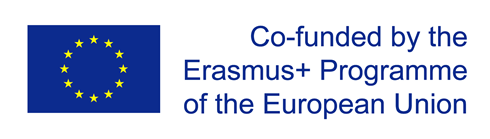 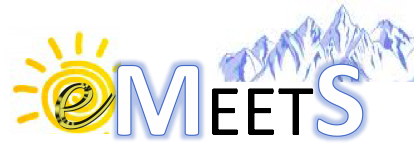 Application Form for participation in e-MEETS Project – mobility NemačkaPrijavni formular za učešće u e-MEETS projektu – mobilnost Nemačka1. Name and Surname/Ime i prezime2. Date of birth/Datum rođenja3. Place of birth/Mjesto rođenja4. Place of living/Mjesto stanovanja5. E-mail address/E-mail adresa6. Phone number/Kontakt telefon7. High School or Faculty/Naziv škole ili fakulteta8. Extracurricular activities/Vannastavne aktivnosti














9. Foreign language skills/Poznavanje stranih jezika